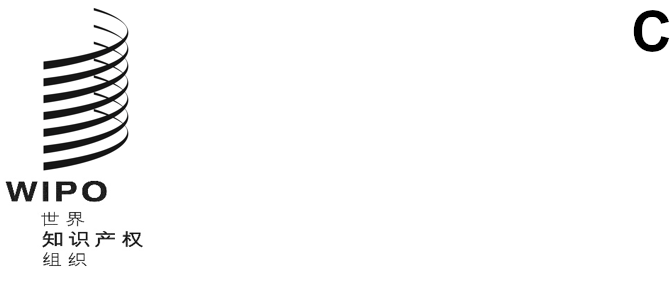 pct/wg/16/1 prov. 2原文：英文日期：2023年1月24日专利合作条约（PCT）工作组第十六届会议
2023年2月6日至8日，日内瓦经修订的议程草案秘书处编拟会议开幕通过议程（文件PCT/WG/16/1 Prov.2）特别议事规则（文件PCT/WG/16/5）选举主席和两名副主席国际局的通信语言（文件PCT/WG/16/2）PCT中的手续检查（文件PCT/WG/16/3 Rev.）PCT最低限度文献(a)	《PCT实施细则》拟议修正案（文件PCT/WG/16/6）(b)	现状报告（文件PCT/WG/16/7）混合语言国际申请（文件PCT/WG/16/8）产权组织费用汇交服务（文件PCT/WG/16/4）其他事项主席总结会议闭幕[文件完]